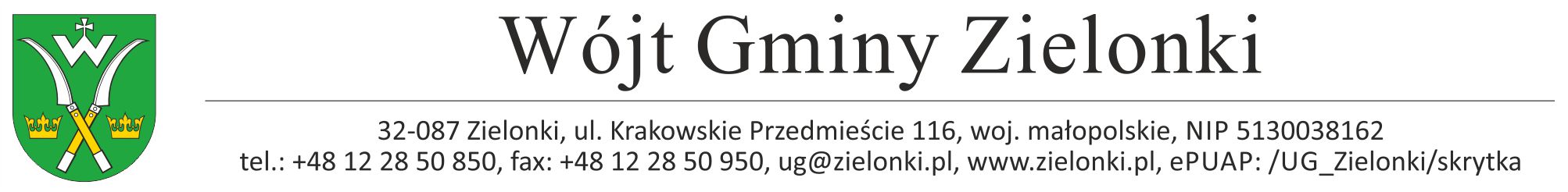 ROP.152.39.2018 					Zielonki, dnia 3 stycznia 2022 rokuSzanowny PanTomasz ZdzikotPrezes Zarządu Poczty Polskiej S.A.ul. Rodziny Hiszpańskich 800-940 WarszawaDotyczy: skarga na funkcjonowanie Urzędu Pocztowego w Zielonkach  oraz jego  filii w WęgrzcachW imieniu mieszkańców Gminy Zielonki zgłaszam skargę na nieterminowe dostarczanie korespondencji przez pracowników Poczty Polskiej S.A. Od dłuższego czasu nagminnie otrzymuję  zgłoszenia, że kierowana korespondencja pocztowa do naszych mieszkańców jest dostarczana z co najmniej miesięcznym opóźnieniem. Zaznaczam, że takie opóźnienia w dostarczaniu korespondencji są niedopuszczalne i niezgodne z Regulaminem  świadczenia powszechnych usług pocztowych przez co wywołują powszechne oburzenie społeczne. Informuję, że już wielokrotnie kierowałem monity w przedmiotowej sprawie  zarówno do Dyrekcji Regionu Sieci Poczty Polskiej S.A. w Krakowie jak i Naczelnika Urzędu Pocztowego  w Zielonkach, jednak nie przyniosły one żadnego rezultatu. Sugerowałem ww. Dyrektorom  zwiększenie liczby osób zatrudnionych w przedmiotowych placówkach w celu rozwiązania problemu, jednakże moje sugestie nie spotkały się z ich akceptacją. W związku z powyższym ponownie zwracam uwagę na potęgującą się skalę problemu, który nie został rozwiązany tylko nadal się pogłębia. Z powziętych przeze mnie informacji wynika, że w Urzędzie Pocztowym w Zielonkach zalegają stosy korespondencji, która powinna zostać jak najszybciej dostarczona do odbiorców. Sygnalizuję więc, że niedostarczanie w terminie do naszych mieszkańców faktur wiąże się z koniecznością zapłaty przez nich odsetek  od nieuregulowanych płatności min. za media, których to ceny znacznie rosną.  Nadmieniam  także, że przełom roku jest okresem, w którym wysyłana jest wzmożona ilość terminowej korespondencji z różnego rodzaju instytucji (ZUS, Urzędy Skarbowe, Firmy Ubezpieczeniowe  itp.), a niewywiązanie się z obowiązków kierowanych do naszych mieszkańców w korespondencji listownej będzie wiązało się z konsekwencjami dla naszych mieszkańców zarówno finansowymi jak i prawnymi.  W związku z powyższym zwracam uwagę, że taka sytuacja jest niedopuszczalna i wnoszę o podjęcie natychmiastowych działań  naprawczych mających na celu usprawnienie procesu dystrybucji korespondencji na terenie gminy Zielonki i rozwiązanie tego problemu.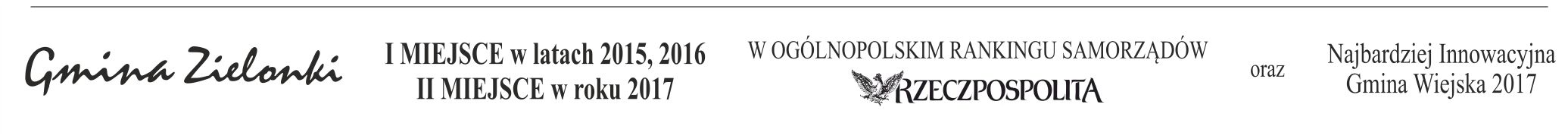 Z poważaniem (-) mgr Bogusław Król Wójt Gminy ZielonkiOtrzymują:AdresatMirosław Mętel – Dyrektor Regionu Sieci Poczty Polskiej S.A. w Krakowie, ul. Grochowska 2, 30-940 KrakówBiuro Wsparcia Klientów Poczty Polskiej S.A., Ul. Rodziny Hiszpańskich 8, 00-940 WarszawaElżbieta Radwańska, Naczelnik UP w Zielonkach, ul. Krakowskie Przedmieście 79 , 32-087 ZielonkiAndrzej Adamczyk, Poseł na Sejm RP, 32-065 Krzeszowice, Rynek 7a/a